	Základní škola a Praktická škola, Opava, Slezského odboje 5,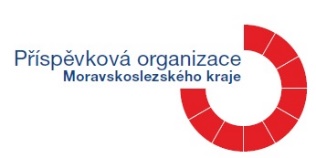 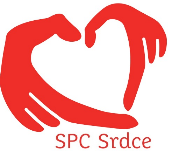 příspěvková organizaceSpeciálně pedagogické centrum Srdce	746 01 Opava, tel.: 553 626 092, 733 611 510, ID DS hjai8cx,                                                         e-mail: spcsrdce@zspsopava.czŽÁDOST O POSKYTNUTÍ PORADENSKÝCH SLUŽEB A ZPRÁVA ŠKOLY O DÍTĚTI MŠjako podklad k posouzení speciálně vzdělávacích potřeb dítěte a stanovení míry podpůrných opatření ve vzdělávánívyplní zákonný zástupce Žádost o poskytnutí poradenských služeb dle vyhlášky č. 197/2016 Sb., kterou se mění vyhláška č. 72/2005 Sb., o poskytování poradenských služeb ve školách a školských poradenských zařízeních, ve znění pozdějších předpisů.Lhůta pro zahájení poradenské služby začíná dnem doručení této žádosti do SPC.Je-li dítě/žák/student v péči odborného lékaře (neurologa, logopeda, psychiatra, klinického psychologa apod.) doneste, prosím, s sebou k vyšetření jejich aktuální zprávy a školní sešity.Vaše údaje budou sloužit pro potřeby SPC v souladu se zákonem č. 110/2019 Sb. o ochraně osobních údajů v informačních systémech, a to v období trvání péče SPC o klienta.Informace o dosavadním průběhu vzdělávání dítěte – vyplní škola Situace v kmenové třídě dítěte:Vypište pomůcky, které dítě používá:Návrh personální podpory:Přílohy:Zpracoval:                                                                                                                       (podpis ředitele a razítko školy)Jméno a příjmení (dítěte/žáka/studenta):Jméno a příjmení (dítěte/žáka/studenta):Narozen (a):Bydliště:Bydliště:PSČ:Jméno a příjmení matky:Jméno a příjmení matky:Titul:Telefon:Email:Email:Bydliště matky:Bydliště matky:PSČ:Jméno a příjmení otce:Jméno a příjmení otce:Titul:Telefon:Email:Email:Bydliště otce:Bydliště otce:PSČ:Datová schránka na rodiče:Datová schránka na rodiče:Datová schránka na rodiče:Název školy (MŠ, ZŠ, SŠ):Název školy (MŠ, ZŠ, SŠ):Název školy (MŠ, ZŠ, SŠ):Adresa školy:Adresa školy:Adresa školy:Třída, obor:Třída, obor:Třída, obor:Ukutečněná vyšetření (aktuální lékařské zprávy doneste s sebou k vyšetření, případně doručte předem):Ukutečněná vyšetření (aktuální lékařské zprávy doneste s sebou k vyšetření, případně doručte předem):Ukutečněná vyšetření (aktuální lékařské zprávy doneste s sebou k vyšetření, případně doručte předem):Vyšetření žádá (jméno, příjmení, vztah k dítěti):Vyšetření žádá (jméno, příjmení, vztah k dítěti):Vyšetření žádá (jméno, příjmení, vztah k dítěti):Důvod poskytnutí poradenské služby (vyšetření, konzultace, posouzení podpůrných opatření apod., změna školy - její adresa):Důvod poskytnutí poradenské služby (vyšetření, konzultace, posouzení podpůrných opatření apod., změna školy - její adresa):Důvod poskytnutí poradenské služby (vyšetření, konzultace, posouzení podpůrných opatření apod., změna školy - její adresa):Aktuální zdravotní stav dítěte / žáka / studenta (diagnóza, mobilita, úroveň komunikace apod.):Aktuální zdravotní stav dítěte / žáka / studenta (diagnóza, mobilita, úroveň komunikace apod.):Aktuální zdravotní stav dítěte / žáka / studenta (diagnóza, mobilita, úroveň komunikace apod.):Datum:Podpis:Jméno a příjmení dítěte:Jméno a příjmení dítěte:Jméno a příjmení dítěte:Datum narození:Datum narození:Datum narození:Bydliště:Bydliště:PSČJméno, příjmení, titul matky:                                                                             Jméno, příjmení, titul matky:                                                                             Telefon:Jméno, příjmení, titul otce:                                                                                Jméno, příjmení, titul otce:                                                                                TelefonNázev mateřské školy:Název mateřské školy:Název mateřské školy:Adresa mateřské školy (podle rejstříku škol):Adresa mateřské školy (podle rejstříku škol):PSČDatová schránka mateřské školy:Datová schránka mateřské školy:Datová schránka mateřské školy:Telefon školy:Email školy:Email školy:Datum zahájení docházky od:Datum ukončení docházky od:Datum ukončení docházky od:Třída: (Sluníčka, Berušky, apod.)Třída: (Sluníčka, Berušky, apod.)Třída: (Sluníčka, Berušky, apod.)Důvody vyšetření – podrobně specifikujte projevy (zdravotní znevýhodnění, nedostatek nadání, problémy v chování, zhodnocení posouzení spec. vzdělávacích potřeb, zhodnocení posouzení míry podpůrných opatření, event. zhodnocení aktuálního stavu dítěte apod.):Informace o intervenci jiného odborného pracoviště (má-li škola tyto informace k dispozici, příp. závěry odborných vyšetření …):Informace o intervenci jiného odborného pracoviště (má-li škola tyto informace k dispozici, příp. závěry odborných vyšetření …):Informace o intervenci jiného odborného pracoviště (má-li škola tyto informace k dispozici, příp. závěry odborných vyšetření …):Informace o intervenci jiného odborného pracoviště (má-li škola tyto informace k dispozici, příp. závěry odborných vyšetření …):jiné školské poradenské zařízení (PPP, SPC)     Logoped  odborný lékař (např.: psychiatr, neurolog …)jiné odborné pracovištěSituace v kmenové třídě dítěte:Počet dětí se SVP s přiznaným podpůrným opatřením II. – V. stupně:Situace v kmenové třídě dítěte – personální podpora:Počet dětí ve třídě, kterým je při vzdělávání poskytována podpora:asistentem pedagogaKompenzační pomůcky:Speciální pomůcky a pracovní listy:Softwarové a IT vybavení:Adaptace dítěte na prostředí MŠ:Chování dítěte (chování k učitelům a ostatním dětem, zájem o hru nebo práci, soustředěnost, dokončí činnost, žádá o pomoc, plní příkazy, tempo, volnočasové aktivity apod.):Obratnost hrubé motoriky (mobilita, udržení rovnováhy, běh, skákání po jedné noze a snožmo, chytání a házení míče):Obratnost jemné motoriky a grafomotoriky (stříhání, lepení, navlékání korálků, stavebnice, lateralita, úchop kreslící potřeby, výtvarný projev apod.):Výsledky dítěte v rozumové výchově (paměť a myšlení dítěte - pamatuje si básničky, rozlišuje zvuky, početní představy, třídí, pojmenovává apod.):Charakteristika pozornosti dítěte:Charakteristika řečového vývoje a prostředky komunikace (pasivní a aktivní slovní zásoba, vady řeči, porozumění řeči apod.):Sebeobsluha (oblékání, jídlo, hygiena – mytí rukou, WC, zavazování tkaniček a jiné):Činnosti, ve kterých je dítě neúspěšné, výrazné výchovné obtíže:Rodinné prostředí dítěte a jeho výchovné působení na dítě z pohledu MŠ (včetně skutečnosti, že dítě vyrůstá v odlišném kulturním prostředí nebo specifických životních podmínkách):Návrh podpůrných opatření, která mají být aplikována:Návrh podpůrných opatření, která mají být aplikována:Návrh podpůrných opatření, která mají být aplikována:Návrh vzdělávání:Návrh vzdělávání:Návrh vzdělávání:bez IVPinkluzivní vzdělávání v běžné MŠs IVPtřída, oddělení, skupina v běžné škole podle § 16, odst. 9 ŠZzařazení do školy, která vzdělává žáky dle § 16 odst. 9 ŠZ (nutné doložit žádost zákonného zástupce nebo zletilého žáka!)asistent pedagoga/počet hodinpřítomnost další osoby – osobní asistent, zdravotnický pracovník (vypište)Navrhněte pomůcky, které by dítě potřebovalo k výuce:Další poznatky a informace (např.: upřesnění předchozích bodů, absence z důvodů zhoršeného zdravotního stavu, způsob komunikace s dítětem apod.):Individuální vzdělávací plánze dneJiné přílohy (prosím vypište): Jiné přílohy (prosím vypište): Třídní učitel (jméno, příjmení, titul)(podpis)Podpis zákonného zástupce dítěte:V(e)dne